45° forked pipe with O-ring gasket HST 150Packing unit: 1 pieceRange: K
Article number: 0055.0468Manufacturer: MAICO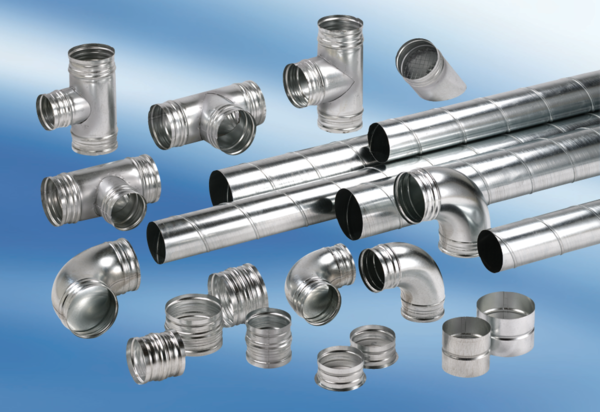 